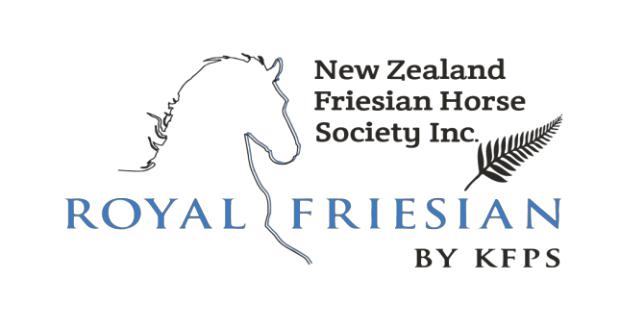 Membership Application PRINT CLEARLYName: Click here to enter text.Stud Name (if applicable) Click here to enter text.Address: Full addressCity: City.Postal Code: post codeTelephone: phone number. Fax: fax numberE-mail : email addressWeb site: (if applicable) Click here to enter text.( )Please tick. I agree to receive New Zealand Friesian Horse Society (NZFHS) emails/newsletters Containing, news, updates and information regarding awards, events, inspections and other NZFHS activities. You can withdraw your consent at any time.NZFHS Member Type:Please note: to be eligible to attend a Keuring you must be a full member of the NZFHS in the year of AND the year prior to the Keuring taking place, with the exception of new membersSignature:Dated:I have paid by:☐Direct DebitAccount Name: NZFHSAccount Number: 12-3211-0027717-00Total Amount deposited: ____________________ Reference used:____________________________☐Cheque enclosed☐Cash enclosed (not a preferred option)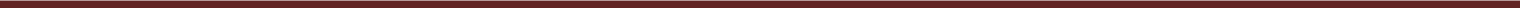 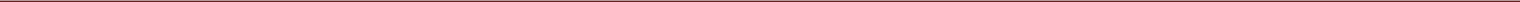 Registrar: Sandy Nogueira, PO Box 21135, Henderson, Waitakere, Auckland , email registrar@nzfhs.co.nz  Ph: 021755592   http://www.nzfhs.co.nz/ © 2021 NZFHS & KFPSPage 1☐Social $30☐Stud Name Protection - new application $119☐Full Member (New) $190☐Full Member (Renewal) $120☐Stud Name Renewal Fee $32☐Phryso Magazine $153